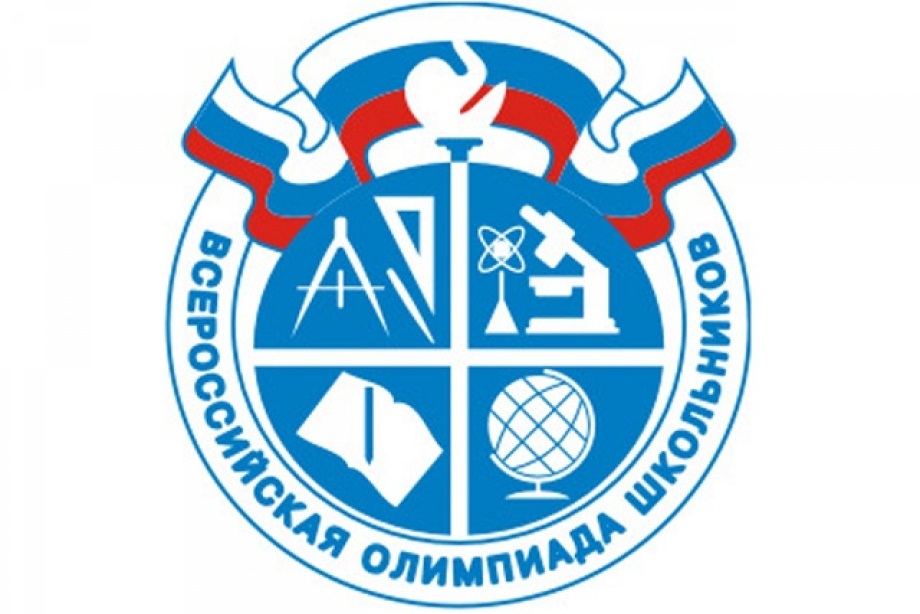 Подведены итоги муниципального этапа Всероссийской олимпиады школьников 2019 года.Поздравляем ребят, ставших победителями и призёрами!Желаем всем успехов и дальнейших побед! Молодцы!!!Огромная благодарность учителям!!!Победители и призёры муниципального этапа ВОШ в 2019-2020 уч. годуПобедители:Призёры:ПредметУчащиесяУчителяФизикаСавицкий Кирилл, 7аОсипова Т.Н.ФизикаГилёв Сергей, 9аОсипова Т.Н.ОБЖБагрий Дмитрий, 9аМешков А.А.ОбществознаниеТюрин Виталий, 8бГрязева Т.В.ЭкологияЯцук Дарья, 8вАничкина Е.Л.МатематикаМахкамова Алиса, 7бЮрченко Н.В.Английский языкЯцук Дарья, 8вБабукина Т.В.ГеографияСавицкий Кирилл, 7аТитова И.А.Физическая культураЗыкова Олеся, 7бРоманенко Николай, 7бБахтина Дарья, 8аТарских Алина, 9аМамченко Екатерина, 10аСоседов Михаил, 11аМешков А.А.Рабэ Ю.К.Мешков А.А.Рабэ Ю.К.Мешков А.А.ЭкономикаЯцук Дарья, 8вПридворова Е.В.ТехнологияЛитвишко Анна, 7бТарских Алина, 9аМартьянова Л.И.ПредметУчащиесяУчителяЭкономикаЗевакина Ольга, 7вПридворова Е.В.ЭкономикаЕфимкин Александр, 8аПридворова Е.В.ЭкономикаФедотов Александр, 9бПридворова Е.В.ЭкономикаЖданкин Егор, 9вПридворова Е.В.ЭкономикаСемернина Юлия, 11бПридворова Е.В.Физическая культураГусева Валерия, 8бРабэ Ю.К.Физическая культураСамозванов Семён, 8бРабэ Ю.К.Физическая культураЗевакин Константин, 8вРабэ Ю.К.Физическая культураТиляткина Арина, 9аМешков А.А.Физическая культураСукиасян Арутюн, 9бМешков А.А.Физическая культураБукшеван Данила, 9аМешков А.А.Физическая культураБарчукова Дарья, 10аРабэ Ю.К.ГеографияГилёв Сергей, 9аТитова И.А.ГеографияВетошкина Карина, 7вТитова И.А.ГеографияЯцук Дарья, 8вТитова И.А.ГеографияДеттерер Ксения, 8вТитова И.А.ГеографияЛопошниченко Дмитрий, 10бТитова И.А.ГеографияБузынин Дмитрий, 10бТитова И.А.ОбществознаниеЗыкова Олеся, 7бСвистунова Н.Н.ОбществознаниеДеттерер Ксения, 8вГрязева Т.В.ОбществознаниеМамко Богдан, 11бГрязева Т.В.МатематикаСавицкий Кирилл, 7аПервухина Л.М.МатематикаДеттерер Ксения, 8вКлимова И.Г.МатематикаЕфимкин Александр, 8аЮрченко Н.В.МатематикаБузынин Дмитрий, 10бРазумова И.К.БиологияСавицкий Кирилл, 7аЕфимкина А.И.БиологияКачалкин Владислав, 7аЕфимкина А.И.БиологияЯцук Дарья, 8вАничкина Е.Л.БиологияБузынин Дмитрий, 10бСнесарь А.А.ЭкологияПермяков Даниил, 7бЕфимкина А.И.Английский языкСавицкий Кирилл, 7аСибилева А.В.Английский языкГилёв Сергей, 9аСурова Л.Ф.Русский языкСавицкий Кирилл, 7аДаций Е.В.Русский языкГлушкова София, 7бМутовина Т.А.Русский языкЯцук Дарья, 8вЯценко О.В.Русский языкЕфимкин Александр, 8аКоноплёва Н.Д.Русский языкСтепенок Никита, 9аКасимова В.П.Русский языкЛопошниченко Дмитрий,10бКоноплёва Н.Д.АстрономияКачалкин Владислав, 7аОсипова Т.Н.АстрономияЕфимкин Александр, 8аОсипова Т.Н.АстрономияГилёв Сергей, 9аОсипова Т.Н.АстрономияСередняя Ирина, 11аОсипова Т.Н.ЛитератураЛитвишко Анна, 7бМутовина Т.А.ЛитератураДеттерер Ксения, 8вЯценко О.В.ЛитератураКошарина Валерия, 8аКоноплёва Н.Д.ЛитератураКобзева Виолетта, 9вДаций Е.В.ЛитератураЛопошниченко Дмитрий,10бКоноплёва Н.Д.ФизикаЛитвишко Анна, 7бОсипова Т.Н.ФизикаЛялин Ярослав, 7бОсипова Т.Н.ФизикаДеттерер Ксения, 8вОсипова Т.Н.ФизикаФедотов Александр, 9бОсипова Т.Н.ФизикаНаконечный Андрей, 9бОсипова Т.Н.ФизикаЛопошниченко Дмитрий,10бОсипова Т.Н.ФизикаГришин Даниил, 11аОсипова Т.Н.ТехнологияСуханова Иветта, 7аМартьянова Л.И.ТехнологияГоршкова Екатерина, 8вМедведева Т.А.ТехнологияКолесникова Кристина, 10аМедведева Т.А.ТехнологияДудяк Ксения, 10аМедведева Т.А.ТехнологияЯкубенко Дарья, 11бМедведева Т.А.ТехнологияРоманов Артём, 9в-ТехнологияСветличный Данил, 9в-ИсторияГусева Валерия, 8бГрязева Т.В.ИсторияДеттерер Ксения, 8вГрязева Т.В.ИсторияФарин Владислав, 9бПлешивцева С.С.ИсторияВолокитин Александр, 11бГрязева Т.В.МХКВеретельников Кирилл, 8аМартьянова Л.И.МХКПелешко Юлия, 10аМартьянова Л.И.МХКБойко Елизавета, 11бМедведева Т.А.ПравоФарин Владислав, 9бПлешивцева С.С.ПравоСорокин Павел, 11бГрязева Т.В.ПравоМамко Богдан, 11бГрязева Т.В.ОБЖНепомнящий Алексей, 9аМешков А.А.ОБЖКурильчик Савелий, 11аМешков А.А.ХимияСтепенок Никита, 9аКоролёва И.Н.ХимияБузынин Дмитрий, 10бКоролёва И.Н.ХимияПетровский Андрей, 11аКоролёва И.Н.